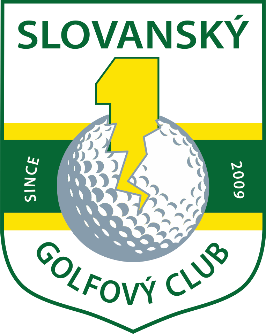 Závazná přihláškaNa příměstské tábory konané v termínech:(zaškrtněte, prosím, požadovaný termín)19. – 23.7.2021				 16. – 20.8.2021Jméno a příjmení dítěte:Datum narození:Golfové znalosti: 			začátečník / pokročilýVlastní golfové vybavení:		ano / neCena: 					3 900,- KčJméno a příjmení zákonného zástupce:Kontakt na zákonného zástupce (telefon/e-mail):Datum:						Podpis:Vyplněnou přihlášku pošlete, prosím, na e-mail: info@1slgc.cz nebo na recepci klubu na adrese: Na Vyhlídce 242, Plzeň. Úhradu ceny, prosím, proveďte nejpozději do 14 dnů po obdržení faktury na účet provozovatele Driving range Plzeň-Slovany č.: 2701274636/2010 vedeného u FIO. Var.symbol = rodné číslo dítěte. Přihláška je závazná v okamžiku úhrady tábora.Organizátor si vyhrazuje právo na zrušení termínu v případě nenaplnění minimálně 3 dětí.